	   Sunday, August 31, 2014	   Monday, September 1, 2014	   Tuesday, September 2, 2014	   Wednesday, September 3, 2014	   Thursday, September 4, 2014	   Friday, September 5, 2014	   Saturday, September 6, 20146:00AMHome Shopping  Shopping program.6:30AMHome Shopping  Shopping program.7:00AMTomorrow's World: Is There an Ever-Burning Hellfire?    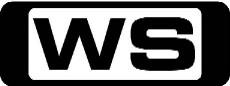 Religious program.PG7:30AMLeading The Way: 12 Evidences Of Faith, Part 4, 'Loving the Unlovable'    Religious program.PG8:00AMDavid Jeremiah: Reprise: Turning Point at Madison Square Garden, Part 1    Religious ProgramPG8:30AMHome Shopping  Shopping program.9:00AMHome Shopping  Shopping program.9:30AMHome and Away Catch-Up (R) 'CC'    Miss Home and Away this week? Catch up on 7TWO!PG  (V,A,S)12:00PMThe Hungry Sailors    Dick and James Strawbridge head for Hampshire on the latest leg of the Hungry Sailors voyage around Britain's coastline. Starring DICK STRAWBRIDGE.PG1:00PMTravel Oz: Arnhem: Didgeridoo (R) 'CC'    Join Greg Grainger as he explores the most breathtaking scenery, unique cultures and amazing wildlife around Australia.PG1:30PMMillion Dollar Minute Winners (R) 'CC'    Follow Million Dollar Minute winners as they compete to win big in their battle of general knowledge.           G4:00PM7TWO Family Movie: Anne Of Green Gables - The Sequel (R) 'CC'    Anne's misadventures follow her to Kingsport where she learns that the town aristocrats are opposed to her. Anne perseveres and finally wins over the Kingsport townspeople. Starring MEGAN FOLLOWS, COLLEEN DEWHURST, WENDY HILLER, SCHUYLER GRANT and FRANK CONVERSE.PG  (A)6:30PMInventions that Shook the World: The 1900S (R)    The decade that kicked off the 20th Century was responsible for two inventions that helped define the next 100 years. The airplane and the radio set the planet on a course to becoming truly a global village.G7:30PMMighty Ships: Oasis Of The Seas (R) 'CC'    See the Oasis of the Sea as she embarks on her first maiden voyage. She will be packed with over five thousand passengers who want to be the first to sail on the largest, most revolutionary cruise ship on Earth.G8:30PMEscape To The Country: Llyn Peninsula    **NEW EPISODE**Alistair Appleton joins the house hunt in North East Wales to help a couple seeking a country residence with space for their business for their 550,000 pound budget.G9:30PMEscape To The Country: North Yorkshire (R)     **DOUBLE EPISODE**Nicki Chapman joins a couple to find their first home together. They've already seen 1000 properties so this hunt is going to be a challenge!G10:40PMHomes Under The Hammer     **NEW EPISODE**The real-life drama of an auction and following the planning and building works which could transform buyers' property into a dream home.G11:50PMBargain Hunt: Kingston 15 (R)    Friends, Pamela and Phillipa pit their skills against mother and daughter, Biddy and Kim. But will their items make any profit when they are sold at auction?G1:00AMThe Bill: A Pound Of Flesh (R) 'CC'  Boyden is once again in turmoil over his daughter while Singh investigates several assault cases. Starring TONY O'CALLAGHAN, SAMANTHA ROBSON, RAJI JAMES, TRUDIE GOODWIN and GEORGE ROSSI.M2:00AMThe Bill: Home Run (R) 'CC'    Boyden goes all out to protect his daughter Amy after the arson attack on her flat. Meanwhile, Singh pressures one of his informants, Shanaz, into setting up a drug deal with the Mullens. Starring TONY O'CALLAGHAN, SAMANTHA ROBSON, RAJI JAMES, TRUDIE GOODWIN and GEORGE ROSSI.M3:00AMThe Bill: Debt Of Love (R) 'CC'    With no formal police co-operation, Boyden sets out to find Amy himself.M4:00AMHarry's Practice (R) 'CC'  Join Dr Harry Cooper and Dr Katrina Warren for everything you need to know about animals.G4:30AMTravel Oz: Arnhem: Didgeridoo (R) 'CC'    Join Greg Grainger as he explores the most breathtaking scenery, unique cultures and amazing wildlife around Australia.PG5:15AMTravel Oz: Arnhemland: Garma (R) 'CC'    Join Greg Grainger as he explores the most breathtaking scenery, unique cultures and amazing wildlife around Australia.PG6:00AMHome Shopping  Shopping program.6:30AMHome Shopping  Home Shopping7:00AMSpit It Out (R) 'CC'    An exciting, fast-paced word game that requires lateral thinking and loads of teamwork! Hosted by Elliot Spencer.C7:30AMThe DaVincibles: When Thinks The Thinker/Atlas Shrugged (R) 'CC'    Follow the exploits of the modern-day DaVinci family as they explore the world for rare artefacts to sell at Uncle Leo's antique shop.C8:00AMToybox: Hermit Crab Party (R) 'CC'    Watch the toys come alive when we open the lid to a fantasy world full of fun, music, learning and adventure!P8:30AMHarry's Practice (R) 'CC'  Join Dr Harry Cooper and Dr Katrina Warren for everything you need to know about animals.G9:00AMHome And Away - The Early Years (R) 'CC'  A long-awaited letter from Blake heralds bad news for Fin. It's obvious Greg isn't happy about inviting Tug to stay. Starring ROSS NEWTON and TRISTAN BANCKS.G9:30AMShortland Street    (R)A fast-paced medical drama that centres around the lives and loves of the staff and their patients.PG10:00AMCoronation Street    (R)The story of everyday life in a small, tightly knit community in England.PG10:30AMDr Oz: Five Diet Myths Busted! The Shocking Health Myths Even Your 'CC'    Get answers to your health questions from Dr Oz and other leading doctors, hospitals, associations and authors.PG11:30AMFour In A Bed: The Kings Head And Queens Jules (R)    This latest competition opens in Suffolk, where hosts Tim and Jules Anderson offer guests a 21st century party in a 17th century building.PG12:00PMHomicide: Life On The Street: Just An Old Fashioned Love Song (R) 'CC'  The male detectives are giddy over the new female addition to the Homicide unit and Bayliss develops a crush that confuses him all over again. Starring GIANCARLO ESPOSITO, YAPHET KOTTO, JON SEDA, KYLE SECOR and CLARK JOHNSON.M1:00PMCity Homicide: Empowerment (R) 'CC'    When a porn king is murdered, the team investigate whether it was an act of irony or if there is a disturbed stalker on the loose. Starring SHANE BOURNE, NONI HAZLEHURST, JOHN ADAM, NADINE GARNER and AARON PEDERSEN.M  (V,A)2:00PMAll Saints: Disaster Plan (R)  Ward 17 is in turmoil when a suicide victim's body starts exuding toxic gas and everyone must be evacuated. Starring GEORGIE PARKER, JUDITH MCGRATH, JEREMY CUMPSTON, LIBBY TANNER and MARTIN LYNES.PG3:00PMHeartbeat: Love Me Do (R) 'CC'  Suspicions fly when a teenage girl thinks she's being stalked. The new sergeant's arrival heralds an unwelcome change for both Ventress and Greengrass. Is romance in the air for Maggie? Starring BILL MAYNARD, DEREK FOWLDS, WILLIAM SIMONS, MARK JORDAN and KAZIA PELKA.PG4:00PMGeorge & Mildred: The Bad Penny (R)  The Ropers move into their new house and they meet the neighbours. George, much to Mildred's horror, stirs trouble with the locals. Starring YOOTHA JOYCE, BRIAN MURPHY, NORMAN ESHLEY, SHELIA FEARN and NICHOLAS OWEN.PG4:30PMCoronation Street    The story of everyday life in a small, tightly knit community in England.PG5:00PMShortland Street    A fast-paced medical drama that centres around the lives and loves of the staff and their patients.PG5:30PMHomes Under The Hammer (R)    The real-life drama of an auction and following the planning and building works which could transform buyers' property into a dream home.G6:30PMBargain Hunt: Kingston 15 (R)    Friends, Pamela and Phillipa pit their skills against mother and daughter, Biddy and Kim. But will their items make any profit when they are sold at auction?G7:30PMCities of the Underworld: Dracula's Underground: Bucharest (R)    The city of Bucharest's most famous tale is of the real-life Dracula but the real truth lies underground. Discover the secret prisons of his victims and the ancient caves and mines of the ruthless legend himself.PG8:30PMJonathan Creek: The Judas Tree 'CC' (2008)     **NEW EPISODE**Jonathan Creek is called to investigate a series of mysterious events leading him to an unbelievable truth and the revelation of one of the greatest acts of illusion he has encountered yet. Starring ALAN DAVIES, SHERIDAN SMITH, STUART MILLIGAN, PAUL MCGANN and SASHA BEHAR.M  (S,V)10:40PMWaking The Dead: Special Relationship - Part 1 (R) 'CC'    When the police cannot get a conviction, the cold case team takes on the murder of a feminist who worked for the Home Office. Starring TREVOR EVE, SUE JOHNSTON, HOLLY AIRD, CLAIRE GOOSE and WIL JOHNSON.M11:50PMMurder In Mind: Regrets    **FINAL**After a bank error results in a struggling business owner losing his business, house and marriage, he decides to get revenge... Starring DENNIS WATERMAN, SAMANTHA BECKINSALE, TONY HAYGARTH, KIM TAYLFORTH and MATTHEW MARSH.M  (V,A)1:00AM7TWO Late Movie: Action In Arabia (R) (B&W) (1944)    A newsman investigating his friends murder, uncovers a Nazi plot to turn the Arabs against the Allies. Starring GEORGE SANDERS, VIRGINIA BRUCE, GENE LOCKHART, MICHAEL ANSARA and ROBERT ARMSTRONG.PG  (V)2:30AMFour In A Bed: The Kings Head And Queens Jules (R)    This latest competition opens in Suffolk, where hosts Tim and Jules Anderson offer guests a 21st century party in a 17th century building.PG3:00AMHomicide: Life On The Street: Just An Old Fashioned Love Song (R) 'CC'  The male detectives are giddy over the new female addition to the Homicide unit and Bayliss develops a crush that confuses him all over again. Starring GIANCARLO ESPOSITO, YAPHET KOTTO, JON SEDA, KYLE SECOR and CLARK JOHNSON.M4:00AMDr Oz: Five Diet Myths Busted! The Shocking Health Myths Even Your 'CC'    (R)Get answers to your health questions from Dr Oz and other leading doctors, hospitals, associations and authors.PG5:00AMHomes Under The Hammer (R)    The real-life drama of an auction and following the planning and building works which could transform buyers' property into a dream home.G6:00AMHome Shopping  Shopping program.6:30AMHome Shopping  Home Shopping7:00AMSpit It Out (R) 'CC'    An exciting, fast-paced word game that requires lateral thinking and loads of teamwork! Hosted by Elliot Spencer.C7:30AMThe DaVincibles: Gargoyles/A Petrifying Look (R) 'CC'    Follow the exploits of the modern-day DaVinci family as they explore the world for rare artifacts to sell at Uncle Leo's antique shop.C8:00AMToybox: Wide Open Spaces (R) 'CC'    Watch the toys come alive when we open the lid to a fantasy world full of fun, music, learning and adventure!P8:30AMHarry's Practice (R) 'CC'  Join Dr Harry Cooper and Dr Katrina Warren for everything you need to know about animals.G9:00AMHome And Away - The Early Years (R) 'CC'  Pippa is shocked to find Fin packing for the city. Angel rejects the idea of being fostered. Starring DEBRA LAWRANCE and MELISSA GEORGE.G9:30AMShortland Street    (R)A fast-paced medical drama that centres around the lives and loves of the staff and their patients.PG10:00AMCoronation Street    (R)The story of everyday life in a small, tightly knit community in England.PG10:30AMDr Oz: J.R. Martinez: Surviving The Unthinkable 'CC'    Get answers to your health questions from Dr Oz and other leading doctors, hospitals, associations and authors.PG11:30AMFour In A Bed: Hotel Continental (R)    Poetry and erotic art are all part of the fun during this stay in Harwich at Gordon and Blosson Hoyle's Bed and Breakfast.PG  (N)12:00PMHomicide: Life On The Street: The Twenty Percent Solution (R) 'CC'  When best-selling author L.P. Everett is missing without a trace, his wife is certain it is foul play. Starring GIANCARLO ESPOSITO, YAPHET KOTTO, JON SEDA, KYLE SECOR and CLARK JOHNSON.M1:00PMCity Homicide: The Business Of Fear (R) 'CC'    A worker found impaled on a forklift leads the detectives to investigate illegal activities on the waterfront. Starring SHANE BOURNE, NONI HAZLEHURST, JOHN ADAM, NADINE GARNER and AARON PEDERSEN.M  (V)2:00PMAll Saints: Forget-Me-Nots (R) 'CC'  Luke performs a simple tonsillectomy on a young singer and then finds himself using all his medical skills in a race against time to save his patient's life. Starring GEORGIE PARKER, JUDITH MCGRATH, JEREMY CUMPSTON, LIBBY TANNER and MARTIN LYNES.M4:00PMGeorge & Mildred: And Women Must Weep (R)  The question of George's masculinity arises and Mildred's nagging prompts him to resolve the situation. Starring YOOTHA JOYCE, BRIAN MURPHY, NORMAN ESHLEY, SHELIA FEARN and NICHOLAS OWEN.PG4:30PMCoronation Street    The story of everyday life in a small, tightly knit community in England.PG5:00PMShortland Street    A fast-paced medical drama that centres around the lives and loves of the staff and their patients.PG5:30PMHomes Under The Hammer (R)    The real-life drama of an auction and following the planning and building works which could transform buyers' property into a dream home.G6:30PMBargain Hunt: Edinburgh 3 (R)    The teams of reds and blues have experts David Barby and Charles Hanson to guide them through an antiques fair in Scotland's capital for tonight's bargain hunting.G7:30PMHighway Patrol (R) 'CC'    A fleeing rider crashes into a patrol car and there's chaos on a late night bus when a passenger claims to be armed.PG8:00PMCrash Investigation Unit: Richmond Road (R) 'CC'    Follow the Crash Investigation Unit as it works through the intricate anatomy of car accidents on Australian roads - from the initial call-out to case closed.PG8:30PMAir Crash Investigations: Flying Blind (R) 'CC'    **DOUBLE EPISODE**As Aeroperu Flight 603 took off, it's airspeed and altitude indicators jammed, leaving the flight crew heading for disaster. Join investigators as they examine what caused this tragic computer malfunction.PG9:30PMAir Crash Investigations: Under Pressure (R) 'CC'    **DOUBLE EPISODE**Aviation experts investigate to try and determine what caused the mid-air fire on Nigeria Airways Flight 2120, which ultimately led to the death of all 261 passengers and crew on board.PG10:30PMSeconds From Disaster: Inferno At Guadalajara (R) 'CC'    A subterranean infrastructure of sewers, telecommunications, electricity and water keeps every modern city alive.  We take them for granted until something goes wrong.PG11:40PMLife After People: Bound And Buried 'CC'    We look at what will happen to archived and otherwise entombed treasures, such as the Mona Lisa painting and the Declaration of Independence.PG12:45AMBargain Hunt: Edinburgh 3 (R)    The teams of reds and blues have experts David Barby and Charles Hanson to guide them through an antiques fair in Scotland's capital for tonight's bargain hunting.G2:00AMFour In A Bed: Hotel Continental (R)    Poetry and erotic art are all part of the fun during this stay in Harwich at Gordon and Blosson Hoyle's Bed and Breakfast.PG  (N)2:30AMHarry's Practice (R) 'CC'  Join Dr Harry Cooper and Dr Katrina Warren for everything you need to know about animals.G3:00AMHomicide: Life On The Street: The Twenty Percent Solution (R) 'CC'  When best-selling author L.P. Everett is missing without a trace, his wife is certain it is foul play. Starring GIANCARLO ESPOSITO, YAPHET KOTTO, JON SEDA, KYLE SECOR and CLARK JOHNSON.M4:00AMDr Oz: J.R. Martinez: Surviving The Unthinkable 'CC'    (R)Get answers to your health questions from Dr Oz and other leading doctors, hospitals, associations and authors.PG5:00AMHomes Under The Hammer (R)    The real-life drama of an auction and following the planning and building works which could transform buyers' property into a dream home.G6:00AMHome Shopping  Shopping program.6:30AMHome Shopping  Home Shopping7:00AMSpit It Out (R) 'CC'    An exciting, fast-paced word game that requires lateral thinking and loads of teamwork! Hosted by Elliot Spencer.C7:30AMThe DaVincibles: Mall It All/Wave Goodbye (R) 'CC'    Follow the exploits of the modern-day DaVinci family as they explore the world for rare artifacts to sell at Uncle Leo's antique shop.C8:00AMToybox: Woozys Gone Walkabout (R) 'CC'    Watch the toys come alive when we open the lid to a fantasy world full of fun, music, learning and adventure!P8:30AMHarry's Practice (R) 'CC'  Join Dr Harry Cooper and Dr Katrina Warren for everything you need to know about animals.G9:00AMHome And Away - The Early Years (R) 'CC'  Fin comes to term with Blake's betrayal. Shane is angry when he loses out on buying a motor bike. Starring DIETER BRUMMER.G9:30AMShortland Street    (R)A fast-paced medical drama that centres around the lives and loves of the staff and their patients.PG10:00AMCoronation Street   (R) The story of everyday life in a small, tightly knit community in England.PG10:30AMDr Oz: Tony Horton's Breakthrough Plan To Reshape Your Body! 'CC'    Get answers to your health questions from Dr Oz and other leading doctors, hospitals, associations and authors.PG11:30AMFour In A Bed: Llanerch Vineyard (R)    It's Welsh young gun, Ryan Davies' turn to impress with his 5 star B&B, Llanerch Vineyard. But when signs of an unwanted guest cause chaos, hosting isn't much fun.PG12:00PMHomicide: Life On The Street: Red, Red, Wine (R) 'CC'  The entire squad investigates a suspicious 'flu' floating around Baltimore that's destroying lives. Starring GIANCARLO ESPOSITO, YAPHET KOTTO, JON SEDA, KYLE SECOR and CLARK JOHNSON.M1:00PMCity Homicide: Secret Love (R) 'CC'    A young Muslim woman is found stabbed to death. Is her killer using religion as a justification or a scapegoat? Starring SHANE BOURNE, NONI HAZLEHURST, JOHN ADAM, NADINE GARNER and AARON PEDERSEN.M  (V,S)2:00PMAll Saints: Shoot The Messenger (R) 'CC'  In a powerful episode, a teenager is guilt-stricken when he is given the green light to receive donor lungs and his twin brother, suffering the same illness, is not. Starring GEORGIE PARKER, JUDITH MCGRATH, JEREMY CUMPSTON, LIBBY TANNER and MARTIN LYNES.M3:00PMA Country Practice: Occupational Hazard - Part 1 (R)  An angry farmer publicly slanders Vicky and assaults her for mistreating his cattle. Brendan is very upset about Miss Bird's senility and resists taking her to a nursing home.G4:00PMGeorge & Mildred: Baby Talk (R)  Mildred gets rather broody and wonders whether they are too old to adopt a baby. Starring YOOTHA JOYCE, BRIAN MURPHY, NORMAN ESHLEY, SHELIA FEARN and NICHOLAS OWEN.PG4:30PMCoronation Street    The story of everyday life in a small, tightly knit community in England.PG5:00PMShortland Street    A fast-paced medical drama that centres around the lives and loves of the staff and their patients.PG5:30PMHomes Under The Hammer (R)    The real-life drama of an auction and following the planning and building works which could transform buyers' property into a dream home.G6:30PMBargain Hunt: Ardingly 12 (R)    Tonight, teams head to the International Art and Collectors Fair in Ardingly where two teams get to scour hundreds of stalls.G7:30PMRosemary & Thyme: The Italian Rapscallion (R) 'CC'    The Ligurian coast of Italy is no holiday when the girls are propelled into a mystery when a woman in their party is killed. Starring FELICITY KENDAL, PAM FERRIS, SUZANNE BERTISH, TRISTAN GEMMILL and DIDO MILES.PG  (V)8:30PMA Touch Of Frost: Dead Male One (R) 'CC'  Frost is called out to investigate two incidents. The first is the discovery of a body, dressed only in a hospital operating gown, found floating in the river. The second occurs when a young footballer, Denton's up-and-coming star player, collapses in the dressing room. Starring DAVID JASON, BRUCE ALEXANDER, LINDY WHITEFORD, SALLY DEXTER and MATT BARDOCK.M  (S,N)10:40PMWaking The Dead: Special Relationship - Part 2 (R) 'CC'    DCI Boyd and the team continue their investigation into the murder ... but as they go on with their inquiries at Whitehall, they quickly discover the atmosphere to be very dark and secretive. Starring TREVOR EVE, SUR JOHNSTON, CLAIRE GOOSE, HOLLY AIRD and WIL JOHNSON.M  (A)11:50PMThe Bill (R) 'CC'    Phil sets up an undercover drugs operation at a local nightclub. Sam becomes the surprise choice for acting detective inspector, in light of Cullen's transfer to MIT. Starring SCOTT NEAL, HYWEL SIMONS and BETH CORDINGLY.M1:00AMBargain Hunt: Ardingly 12 (R)    Tonight, teams head to the International Art and Collectors Fair in Ardingly where two teams get to scour hundreds of stalls.G2:00AMHome Shopping  Shopping program.2:30AMHome Shopping  Shopping program.3:00AMHome Shopping  Shopping program.3:30AMSons And Daughters (R) 'CC'  Chris plans the ultimate revenge on Fiona.G4:00AMDr Oz: Tony Horton's Breakthrough Plan To Reshape Your Body! 'CC'    (R)Get answers to your health questions from Dr Oz and other leading doctors, hospitals, associations and authors.PG5:00AMHomes Under The Hammer (R)    The real-life drama of an auction and following the planning and building works which could transform buyers' property into a dream home.G6:00AMHome Shopping  Shopping program.6:30AMHome Shopping  Home Shopping7:00AMSpit It Out (R) 'CC'    An exciting, fast-paced word game that requires lateral thinking and loads of teamwork! Hosted by Elliot Spencer.C7:30AMThe DaVincibles: Chopping Doom/Thumbs Up (R) 'CC'    Follow the exploits of the modern-day DaVinci family as they explore the world for rare artifacts to sell at Uncle Leo's antique shop.C8:00AMToybox: Ned, Ted, Fred (R) 'CC'    Watch the toys come alive when we open the lid to a fantasy world full of fun, music, learning and adventure!P8:30AMHarry's Practice (R) 'CC'  Join Dr Harry Cooper and Dr Katrina Warren for everything you need to know about animals.G9:00AMHome And Away - The Early Years (R) 'CC'  Hostilities between Luke and Roxy flare up again. Alf's unexpected return from New York creates havoc in Summer Bay. Starring RAY MEAGHER and JOHN ADAM.G9:30AMShortland Street    A fast-paced medical drama that centres around the lives and loves of the staff and their patients.PG10:00AMCoronation Street    The story of everyday life in a small, tightly knit community in England.PG10:30AMDr Oz: Secrets Restaurants Don't Want You To Know! 'CC'    Get answers to your health questions from Dr Oz and other leading doctors, hospitals, associations and authors.PG  (A)11:30AMFour In A Bed: The Whitehall Hotel (R)    As the guests head to the last B&B they find it's like watching paint dry, then they have to listen to the harsh words fly. But can the hosts keep the peace?PG12:00PMHomicide: Life On The Street: Wanted Dear Or Alive - Part 1 (R) 'CC'  While investigating a murder the detectives discover the suspects are the squads arch rival enemies, the Bounty Hunters. Starring GIANCARLO ESPOSITO, YAPHET KOTTO, JON SEDA, KYLE SECOR and CLARK JOHNSON.M1:00PMCity Homicide: Reward Day (R) 'CC'    As Homicide embarks on a killer manhunt, Nick gets close to a journalist with a hidden agenda. Starring SHANE BOURNE, NONI HAZLEHURST, JOHN ADAM, NADINE GARNER and AARON PEDERSEN.M  (V,D)2:00PMAll Saints: In With The New (R) 'CC'  Bron becomes involved in the plight of a severely mentally disabled man whose only relative has just passed away. Starring GEORGIE PARKER, JUDITH MCGRATH, JEREMY CUMPSTON, LIBBY TANNER and MARTIN LYNES.M3:00PMA Country Practice: Occupational Hazard - Part 2 (R)  Marta and Terence try to further their relationship, but circumstances are against them. Stock are dying from a rare disease and there are worries for the safety of the Valley's inhabitants.G4:00PMGeorge & Mildred: Your Money Or Your Life (R)  When Mildred finds out that George has only received a small pay-out on his endowment policy, she decides to do something about it. Starring YOOTHA JOYCE, BRIAN MURPHY, NORMAN ESHLEY, SHELIA FEARN and NICHOLAS OWEN.PG4:30PMCoronation Street    The story of everyday life in a small, tightly knit community in England.PG5:00PMShortland Street    A fast-paced medical drama that centres around the lives and loves of the staff and their patients.PG5:30PMHomes Under The Hammer (R)    The real-life drama of an auction and following the planning and building works which could transform buyers' property into a dream home.G6:30PMBargain Hunt: Kingston 16 (R)    An Israeli Vase and a Coldstream guard's tunic are among the items chosen by today's bargain hunters. But will they make a profit when they are sold at auction?G7:30PMAir Crash Investigations: Fire In The Hold (R) 'CC'    Minutes after taking off from Miami, Flight #592 erupts in flames and crashes into the Everglades. Investigators uncover a series of fatal errors, and their conclusion reignites a controversy in US aviation.PG8:30PMCriminal Minds: Amplification (R) 'CC'    When a new type of anthrax is released into the public, the BAU must act quickly to find the source before more people are exposed. Starring JOE MANTEGNA, THOMAS GIBSON, SHEMAR MOORE, PAGET BREWSTER and MATTHEW GRAY GUBLER.M9:30PMCriminal Minds: To Hell... And Back - Part 1  (R) 'CC'    In part one of the season finale, the BAU track a serial killer who chooses junkies, prostitutes and the homeless as his victims. Starring JOE MANTEGNA, THOMAS GIBSON, SHEMAR MOORE, PAGET BREWSTER and MATTHEW GRAY GUBLER.M  (V)10:30PMCriminal Minds: To Hell... And Back - Part 2 (R) 'CC'    In the conclusion of the season finale, the BAU cross the Canadian border to track the un-sub who has just snatched his next victim. Starring JOE MANTEGNA, THOMAS GIBSON, SHEMAR MOORE, PAGET BREWSTER and MATTHEW GRAY GUBLER.M  (V,A)11:40PMSeconds From Disaster: Nairobi Bombing (R)    7 August 1998. A truck, packed with deadly explosives was detonated in front of the embassy building, killing 213 people and injuring 4,000 more.M12:50AMBargain Hunt: Kingston 16 (R)    An Israeli Vase and a Coldstream guard's tunic are among the items chosen by today's bargain hunters. But will they make a profit when they are sold at auction?G1:45AMFour In A Bed: The Whitehall Hotel (R)    As the guests head to the last B&B they find it's like watching paint dry, then they have to listen to the harsh words fly. But can the hosts keep the peace?PG2:15AMHarry's Practice (R) 'CC'  Join Dr Harry Cooper and Dr Katrina Warren for everything you need to know about animals.G2:45AMHomicide: Life On The Street: Wanted Dear Or Alive - Part 1 (R) 'CC'  While investigating a murder the detectives discover the suspects are the squads arch rival enemies, the Bounty Hunters. Starring GIANCARLO ESPOSITO, YAPHET KOTTO, JON SEDA, KYLE SECOR and CLARK JOHNSON.M3:40AMDr Oz: Secrets Restaurants Don't Want You To Know! 'CC'    (R)Get answers to your health questions from Dr Oz and other leading doctors, hospitals, associations and authors.PG  (A)4:35AMHomes Under The Hammer (R)    The real-life drama of an auction and following the planning and building works which could transform buyers' property into a dream home.G5:30AMHome Shopping  Home Shopping6:00AMHome Shopping  Shopping program.6:30AMHome Shopping  Home Shopping7:00AMSpit It Out (R) 'CC'    An exciting, fast-paced word game that requires lateral thinking and loads of teamwork! Hosted by Elliot Spencer.C7:30AMThe DaVincibles: Don't Rain On My Parade/Volcano-No-No (R) 'CC'    Follow the exploits of the modern-day DaVinci family as they explore the world for rare artifacts to sell at Uncle Leo's antique shop.C8:00AMToybox: Cool By The Pool (R) 'CC'    Watch the toys come alive when we open the lid to a fantasy world full of fun, music, learning and adventure!P8:30AMHarry's Practice (R) 'CC'  Join Dr Harry Cooper and Dr Katrina Warren for everything you need to know about animals.G9:00AMHome And Away - The Early Years (R) 'CC'  Adam and Shane go into partnership in the encyclopaedia sales arena. Luke and Roxy overcome their differences, paving the road to romance. Starring MAT STEVENSON, DIETER BRUMMER and JOHN ADAM.G9:30AMShortland Street    (R)A fast-paced medical drama that centres around the lives and loves of the staff and their patients.PG10:00AMCoronation Street    (R)The story of everyday life in a small, tightly knit community in England.PG10:30AMDr Oz: Deepak Chopra: Reverse Memory Loss And Prevent Alzheimer's! 'CC'    Get answers to your health questions from Dr Oz and other leading doctors, hospitals, associations and authors.PG11:30AMFour In A Bed: Winner Announced (R)    The B&B owners get together for one last time. With tears, recriminations and raised voices, it's a turbulent end to an unpredictable week. But one B&B walks away completely satisfied.PG12:00PMHomicide: Life On The Street: Wanted Dead Or Alive - Part 2 (R) 'CC'  As Lewis struggles to regain consciousness after the accident, Mike's pursuit of the suspect-on-the-run intensifies. Starring GIANCARLO ESPOSITO, YAPHET KOTTO, JON SEDA, KYLE SECOR and CLARK JOHNSON.M1:00PMCity Homicide: Go Down Swinging (R) 'CC'    Homicide is drawn into the Swingers scene when an unidentified woman is strangled and dumped. Then, Nick's romance takes a dark turn. Starring SHANE BOURNE, NONI HAZLEHURST, JOHN ADAM, NADINE GARNER and AARON PEDERSEN.M  (S,A,V)2:00PMAll Saints: Second Chance (R) 'CC'  Is Bron setting herself up for heartbreak when she fights for the future of a mentally disabled man? Starring GEORGIE PARKER, JUDITH MCGRATH, JEREMY CUMPSTON, LIBBY TANNER and MARTIN LYNES.PG3:00PMA Country Practice: Hear No Evil - Part 1 (R)  Marta shows growing affection for Ben Prescott, the Pony Club manager and Terence is jeolous. Meanwhile, Brendan tries to help a family whose son appears to be troubled by violence at home.G4:00PMGeorge & Mildred: Where My Caravan Has Rested (R)  The arrival of Mildred's sister Ethel and her husband Humphrey leads to great problems in the bedroom. Starring YOOTHA JOYCE, BRIAN MURPHY, NORMAN ESHLEY, SHELIA FEARN and NICHOLAS OWEN.PG4:30PMCoronation Street    The story of everyday life in a small, tightly knit community in England.PG5:00PMShortland Street    A fast-paced medical drama that centres around the lives and loves of the staff and their patients.PG5:30PM7TWO Disney Movie: Twitches (2005)    Two teen witches who were separated at birth, meet on their 21st birthday and must use their powers to save the world in which they were born and where their birth mother still lives. Starring TIA MOWRY, TAMERA MOWRY, KRISTIN WILSON, PATRICK FABIAN and PAT KELLY.PG  (H)7:30PMBetter Homes And Gardens 'CC'    G8:30PMEscape To The Country: Wiltshire     **NEW EPISODE**Alistair Appleton travels to Wiltshire to help find a country home for a couple with 600,000 pounds to spend.G9:30PMBest Houses Australia    **NEW EPISODE**Take a look inside some of the most innovative and stunning homes in Australia and meet the professionals who create them.PG10:00PMFantasy Homes Down Under: Brisbane 2 (R)    Seetha Hallett searches for a home for a young couple from Yorkshire who are looking to start a new life in South East Queensland.G11:00PMCowboy Builders: Watford (R)    Melinda and Dominic come to the aid of a couple who have been left with a useless, half-built shell of a home after their builder abandoned the job.PG12:00AMDownsize Me: Carolyn Franklin (R)    Can one of New Zealand's heaviest ladies downsize enough to save her life and fulfil her dream of fitting in a plane seat so she can fly?PG1:00AMHarry's Practice (R) 'CC'  Join Dr Harry Cooper and Dr Katrina Warren for everything you need to know about animals.G1:30AMThe World Around Us: Africa Alive - Part 1 (R)  Sail an ancient dhow along the coast of Kenya and travel inland on the historic Lunatic Express with its eccentric travellers! Presented by Greg Grainger.G2:30AMHomicide: Life On The Street: Wanted Dead Or Alive - Part 2 (R) 'CC'  As Lewis struggles to regain consciousness after the accident, Mike's pursuit of the suspect-on-the-run intensifies. Starring GIANCARLO ESPOSITO, YAPHET KOTTO, JON SEDA, KYLE SECOR and CLARK JOHNSON.M3:30AMDr Oz: Deepak Chopra: Reverse Memory Loss And Prevent Alzheimer's! 'CC'    (R)Get answers to your health questions from Dr Oz and other leading doctors, hospitals, associations and authors.PG4:30AMHomes Under The Hammer (R)    The real-life drama of an auction and following the planning and building works which could transform buyers' property into a dream home.G5:30AMHome Shopping  Home Shopping6:00AMHome Shopping  Shopping program.6:30AMHome Shopping  Shopping program.7:00AMSaturday Disney 'CC'    Great fun and entertainment including your favourite Disney shows Zeke and Luther, Jessie and Good Luck Charlie. Hosted by CANDICE DIXON, NATHAN MORGAN and TEIGAN NASH.G9:00AMGood Luck Charlie: Welcome Home (R) 'CC'    When Toby comes home from the hospital, Bob's mother, Linda, shows up to help. Starring BRIDGIT MENDLER, JASON DOLLEY, BRADLEY STEVEN, LEIGH-ALLYN BAKER and ERIC ALLAN KRAMER.G9:30AMJessie: The Kid Whisperer (R) 'CC'    Jessie enlists the help of Samantha, a fellow nanny, after Luke continues to misbehave. However, she later discovers Samantha is actually a dog nanny. Starring DEBBY RYAN, KEVIN CHAMBERLIN, PEYTON LIST, KARAN BRAR and CAMERON BOYCE.G10:00AMHome Shopping  Shopping program.10:30AMHome Shopping  Shopping program.11:00AMTreks in a Wild World: Trekking In Egypt  Estelle starts her journey at the Pyramids of Giza, then out into the Western Desert for a trek to find lost tombs and to attend the yearly friendship festival in the desert Oasis of Siwa.PG  (A)11:30AMCoxy's Big Break: APT America Part 1 (R)    In one of his biggest breaks yet, Coxy jet sets off to the USA where he rides the rails in San Francisco, discovers small seaside towns and tours the infamous Alcatraz prison.G12:00PMGreat South East 'CC'    (R)Explore leisure and recreation in South East Queensland.G12:30PMCreek To Coast 'CC'    (R)Queensland's ultimate outdoor adventure show, featuring the very latest in camping, cruising, fishing and four-wheel-driving. Hosted by Paul BurtG1:00PMQueensland Weekender 'CC'    (R)Dean Miller and his team cover the length and breadth of Queensland with great suggestions for weekends, short breaks and holidays.G1:30PMSydney Weekender 'CC'    (R)Mike gets a guided tour around the Southern Highlands. Felicity gets creative in an art workshop at the Penrith Regional Gallery. Mel visits Bilpin Farm, owned by Sydney chef Sean Moran.G2:00PMSeven's Horse Racing 2014: Flemington / Warwick Farm    Details TBA.5:30PM7TWO Family Movie: Anne Of Green Gables - The Continuing Story (R) 'CC'  On a journey that takes her to New York, London and into war-ravaged Europe, Anne Shirley braves a web of intrigue and the dangers of battle in a search for her missing husband. Starring MEGAN FOLLOWS, JONATHAN CROMBIE, SCHUYLER GRANT, GREG SPOTTISWOOD and CAMERON DADDO.PG  (A,V)7:30PM7TWO Family Movie: The Hitchhiker's Guide To The Galaxy (R) 'CC' (2005)    Seconds before Earth is to be demolished, Arthur Dent is swept off the planet by his friend Ford Prefect, a researcher penning a new edition of 'The Hitchhiker's Guide to the Galaxy.' Starring MARTIN FREEMAN, MOS DEF, SAM ROCKWELL, ZOOEY DESCHANEL and BILL NIGHY.PG  (V)9:45PM7TWO Saturday Movie: Charlie St. Cloud (R) 'CC' (2010)    A young small-town man, who had his bright future cut short by a tragedy, finds himself torn between honouring a promise he made years ago, or pursuing his newfound love. Starring ZAC EFRON, CHARLIE TAHAN, AMANDA CREW, AUGUSTUS PREW and DONAL LOGUE.M  (A)11:50PM7TWO Late Movie: Anne Of Green Gables - The Continuing Story (R) 'CC'  On a journey that takes her to New York, London and into war-ravaged Europe, Anne Shirley braves a web of intrigue and the dangers of battle in a search for her missing husband. Starring MEGAN FOLLOWS, JONATHAN CROMBIE, SCHUYLER GRANT, GREG SPOTTISWOOD and CAMERON DADDO.M  (V)1:50AM7TWO Late Movie: Government Girl (R) (B&W) (1943)    A comedy set in war-time Washington where there were ten girls for every man. Starring OLIVIA DE HAVILLAND, SONNY TUFTS, ANNE SHIRLEY, JESS BARKER and JAMES DUNN.G4:00AMThe World Around Us: Africa Alive - Part 2 (R)  Capturing the sheer beauty and grandeur of Africa and its brilliant wildlife. Presented by Greg Grainger.G5:00AMTreks in a Wild World: Trekking In Egypt  (R)Estelle starts her journey at the Pyramids of Giza, then out into the Western Desert for a trek to find lost tombs and to attend the yearly friendship festival in the desert Oasis of Siwa.PG  (A)5:30AMTravel Oz: Melbourne-Sydney Drive 2 (R) 'CC'    Join Greg Grainger as he explores the most breathtaking scenery, unique cultures and amazing wildlife around Australia.PG